Ответы к  заданиям №17 базового уровняНеравенства.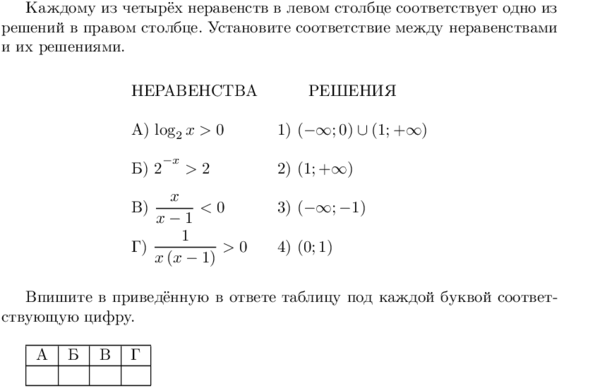 Ответ: 2341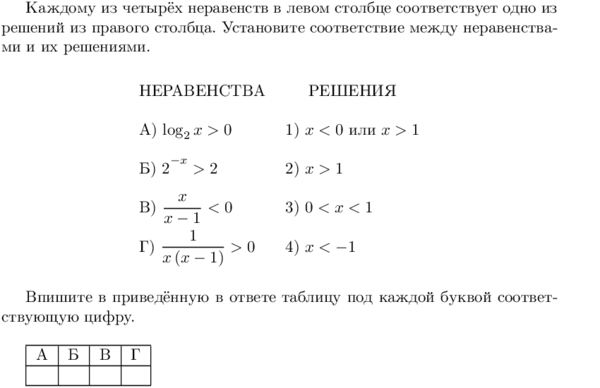 Ответ: 2431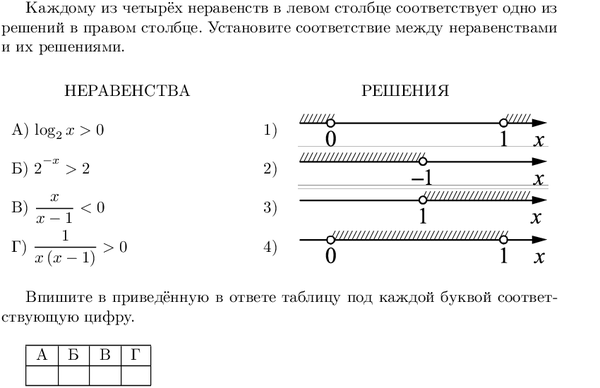 Ответ: 3241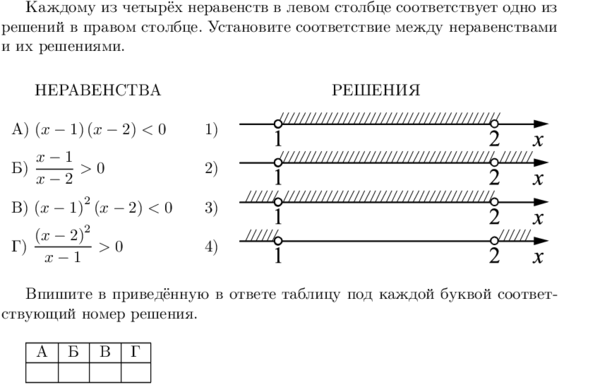 Ответ:1432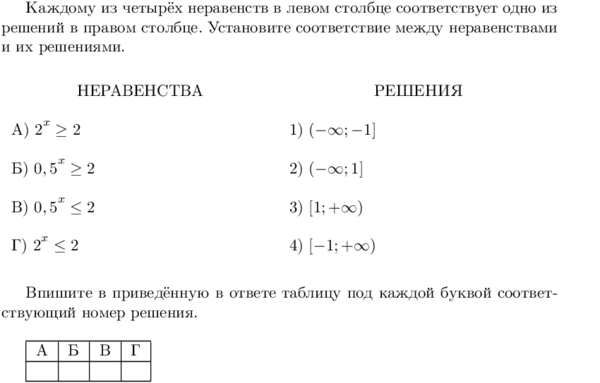 Ответ: 3142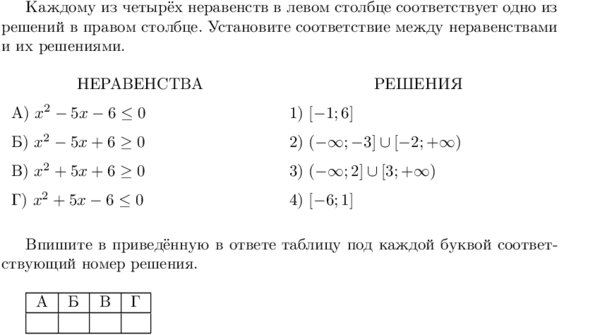 Ответ: 1324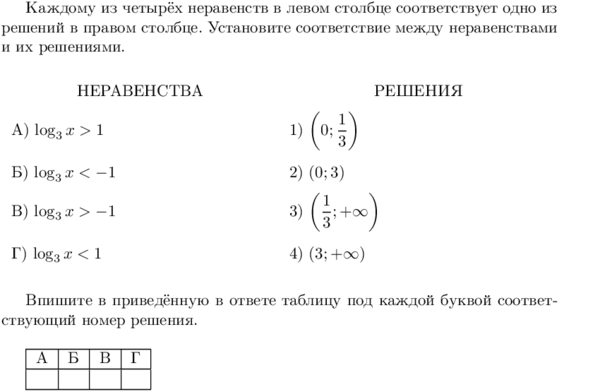 Ответ: 4132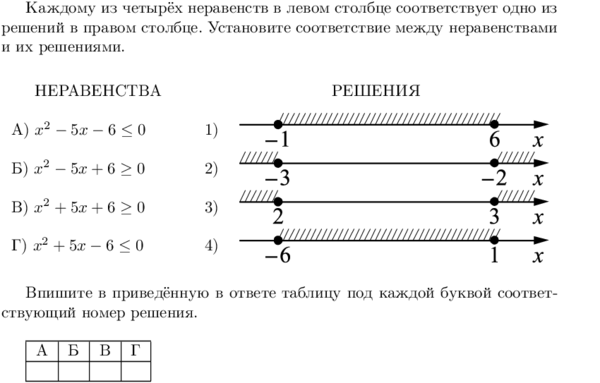 Ответ: 1324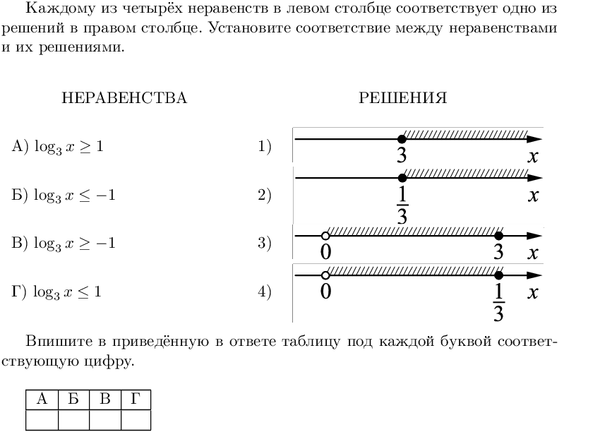 Ответ: 1423